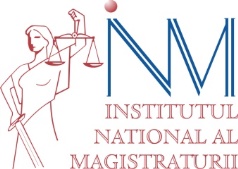 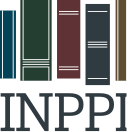 CONFERINȚA REGIONALĂ DE INSOLVENȚĂ – Incidența penalului în insolvență –Sâmbătă, 15 octombrie 2016PROGRAM

Locul desfășurării evenimentului: Iași, Hotel Internațional - sala Magnum (str. Palatului nr. 5A, jud. Iași)09.30-10.00            Înregistrarea participanților09.30-10.00            Înregistrarea participanțilorPANEL I10.00-10.35Dr. Marcela Comșa, judecător  - detașat Ministerul JustițieiIncidența penalului în insolvență - aspecte generale.10.35-11.10Simona Maria Miloș, practician în insolvență și Vasile Godîncă Herlea, practician în insolvențăSuspendarea legală a acțiunilor în realizarea creanțelor împotriva debitorului – între rațiunea aplicării textului și posibile blocaje procedurale.11.10-11.45 Antoniu Obancia, avocatProceduri de deblocare în cazul măsurilor procesual penale dispuse asupra averii debitorului sau averii acestuia. Confluența civilului cu penalul.  11.45-12.00              Pauză de cafea11.45-12.00              Pauză de cafeaPANEL II12.00-12.35Stan Tîrnoveanu, practician în insolvențăProtecția practicianului de bună-credință – riscuri vs. recompense.12.35-13.10Dr. Nicoleta Țăndăreanu, judecător Î.C.C.J., lector INMAspecte de drept procesual penal cu relevanță în procedura insolvenței. Controverse și posibile soluții.13.10-14.30              Pauză de prânz – restaurant Panoramic, situat în incinta hotelului 13.10-14.30              Pauză de prânz – restaurant Panoramic, situat în incinta hotelului PANEL III14.30-15.10Valentina Burdescu, Director general Oficiul Național al Registrului ComerțuluiDizolvarea judiciară și lichidarea societăților conform art. 237 din Legea nr.31/1990 privind societățile, republicată, cu modificările și completările ulterioare.15.10-15.50 Carmen Sanda, practician în insolvențăProbleme nerezolvate ale regimului fiscal al insolvenței.